Добрый день, 26а группа!Продолжаем общаться дистанционно.Сегодня мы разберем графические методы решения неравенствЗадать вопросы, а также прислать ответы вы можетена адрес электронной почты: ddrmx@ya.ruчерез соцсеть https://vk.com/ddrmxМессенджер WhatsApp 79180295458С уважением, Максим Андреевич.ЗАНЯТИЕ ПО ТЕМЕ:Использование свойств и графиков функцийпри решении уравнений и неравенств. (2 ЧАСА)Использование монотонности функций при решении уравнений и неравенств основано на следующих теоретических фактах:Строго монотонная функция принимает каждое свое значение ровно один раз.Если одна функция возрастает, а другая убывает на одном и том же промежутке, то графики их, либо только один раз пересекутся, либо вообще не пересекутся, а это означает, что уравнение F(x)=G(x) имеет не более одного решения.Если на некотором промежутке одна из функций убывает (возрастает), а другая принимает постоянные значения, то уравнение F(x)=G(x) либо имеет единственный корень, либо не имеет корней.ПримерРешите уравнение: x3=2−xРешениеРассмотрим функции f(x)=x3 и g(x)=2−x.Функция f(x) возрастает на всей области определения, а функция g(x) убывает на области определения. Следовательно, данное уравнение имеет не более одного корня.Подбором находим, что x=1. Проверкой убеждаемся, что x=1 действительно корень уравнения.Проверка: 13=2-1; 1=1.Ответ: 1.Использование четности функцииФункция f(x) называется четной, если для любого x ∈ Dвыполняется равенство: f(−x)=f(x).Исследование функций на четность облегчается следующими утверждениями:Сумма четных (нечетных) функций является четной (нечетной) функцией.Произведение двух четных или двух нечетных функций является четной функцией.Произведение четной и нечетной функции является нечетной функцией.Если функция f четна (нечетна), то и функция 1/f четна (нечетна).ПримерМожет ли при каком-нибудь значении a уравнение: 2x8−3ax6+4x4−ax2=5 иметь 5 корней?РешениеОбозначим f(x)=2x8−3ax6+4x4−ax2=5, где f(x) – четная функция. Если х0 – корень данного уравнения, то (-х0) – тоже корень. Значение х=0 не является корнем уравнения. Следовательно, число корней у этого уравнения при любом действительном a четно, поэтому 5 корней оно иметь не может.Использование ограниченности функции. При решении уравнений и неравенств свойство ограниченности снизу или сверху функции на некотором множестве часто играет определяющую роль.Если существует такое число С, что для любого x∈ D выполняется неравенство f(x)C, то функция f называется ограниченной сверху на множестве D.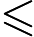 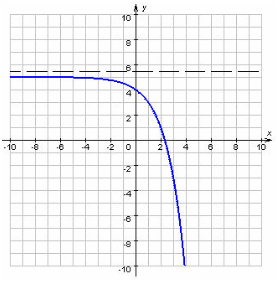 Если существует такое число с, что для любого выполняется неравенство f(x) ≥с, то функция f называется ограниченной снизу на множестве D.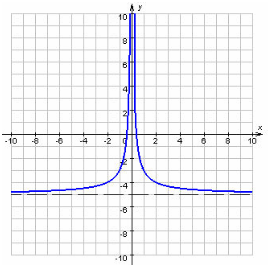 Функция, ограниченная и сверху, и снизу, называется ограниченной на множестве D. Геометрически ограниченность функции f на множестве D означает, что график функции y=f(x) при лежит в полосе сf(x)C.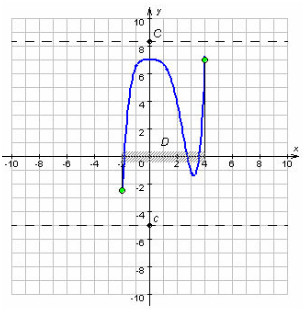 ПримерРешите уравнение sin(x3+2x2+1)=x2+2x+2РешениеДля любого действительного числа х имеемsin(x3+2x2+1)x2+2x+2(x+1)2+1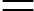 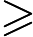 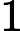 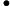 Поскольку для любого значения х левая часть уравнения не превосходит единицы, а правая часть всегда не меньше единицы, то данное уравнение может иметь решение только при х=-1.При х=-1 имеем: sin(-1+2+1)=sin2 ≠ 1 т.е. уравнение корней не имеет.Домашнее задание: используя график функций, найти корни уравнения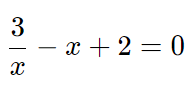 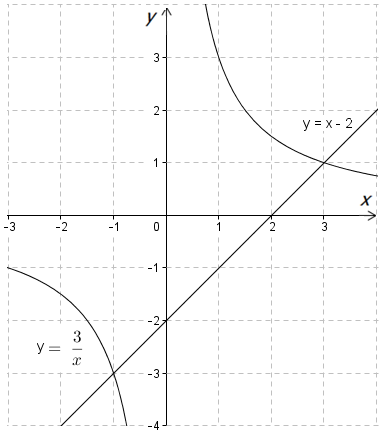 ЗАНЯТИЕ ПО ТЕМЕ:Метод интервалов. (2 ЧАСА)Метод интервалов — это метод решения так называемых рациональных неравенств. Общее понятие рационального неравенства мы обсудим позже, а сейчас начнём с простых примеров.Напомним прежде всего, что функция f(x) = ax + b называется линейной. Если a ≠ 0, толинейная функция называется также многочленом первой степени.Нули функции f(x) = ax2 + bx+ c являются корнями квадратного уравненияax2 + bx+ c = 0Рассмотрим функцию f(x) = x2 + 2x− 3Графиком нашей функции y = x2 + 2x− 3 служит парабола, пересекающая ось X в точках −3 и 1. Ветви параболы направлены вверх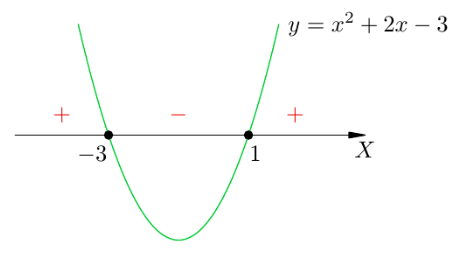 На интервалах x < −3 и x > 1 парабола идёт выше оси X; там y > 0 и стоит знак плюс. Наинтервале −3 < x < 1 парабола идёт ниже оси X; там y < 0 и стоит знак минус.Решить неравенство: x2+2x+3 > 0Решение. Дискриминант квадратного трёхчлена x2+2x+3 отрицателен. Это означает, что уравнение x2+2x+3 = 0 не имеет корней. Как же тогда решать исходное неравенство?Всё очень просто. Выделим в нашем квадратном трёхчлене полный квадрат:x2+2x+3 = (x2+2x+1)+2 = (x+1) 2 +2Неравенство приобретает вид: (x+ 1) 2 + 2 > 0Квадрат всегда неотрицателен, да ещё плюс 2 — это всегда будет положительное число.Следовательно, данное неравенство выполнено при любых значениях x.Ответ: (−∞; +∞).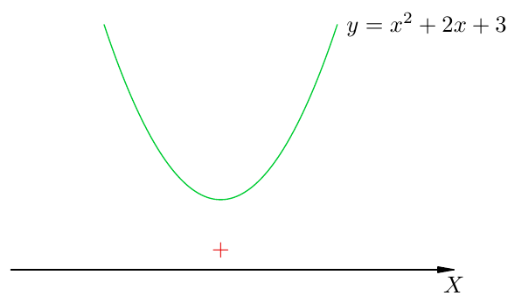 И здесь несложно дать графическое объяснение. Поскольку уравнение x 2 + 2x + 3 = 0 не имеет корней, парабола y = x 2 + 2x + 3 не пересекает ось X. Ветви параболы при этом направлены вверх — значит, парабола расположена целиком выше оси X. Значит, функция f(x) = x 2 + 2x+ 3 принимает только положительные значения.Домашнее задание: решить неравенство: (x − 1) (x − 2)2  0ЗАНЯТИЕ ПО ТЕМЕ:Неравенства с двумя переменными. (2 ЧАСА)Пара чисел (x0 ; y0) называется частным решением такого уравнения или неравенства, если при подстановке этой пары в выражение получаем верное уравнение или неравенство соответственно.Задача состоит в том, чтобы найти или изобразить на плоскости множество всех решений. Можно перефразировать данную задачу – найти геометрическое место точек (ГМТ), построить график уравнения или неравенства.Пример 1 – решить уравнение и неравенство:Иначе говоря, задача подразумевает найти ГМТ.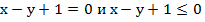 Рассмотрим решение уравнения. В данном случае значение переменной х может быть любым, в связи с этим имеем: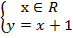 Очевидно, что решением уравнения является множество точек, образующих прямую 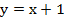 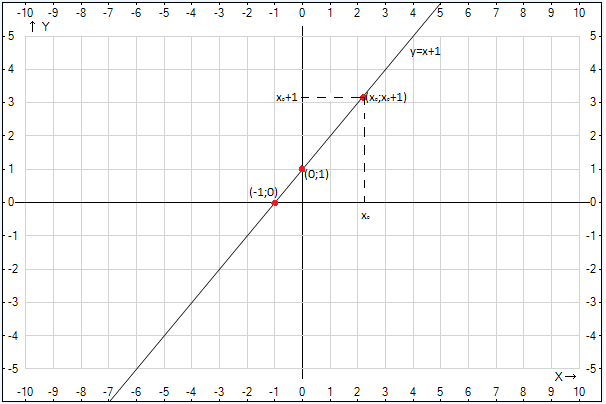 Решениями заданного уравнения являются, в частности, точки (-1;0), (0; 1), (х0, х0+1)Решением заданного неравенства является полуплоскость, расположенная над прямой , включая саму прямую (см. рисунок 1). Действительно, если взять любую точку х0 на прямой, то имеем равенство . Если же взять точку в полуплоскости над прямой, имеем . Если мы возьмем точку в полуплоскости под прямой, то она не удовлетворит нашему неравенству: .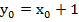 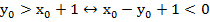 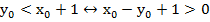 Теперь рассмотрим задачу с окружностью и кругом.Пример 2 – решить уравнение и неравенство: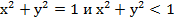 Мы знаем, что заданное уравнение – это уравнение окружности с центром в начале координат и радиусом 1.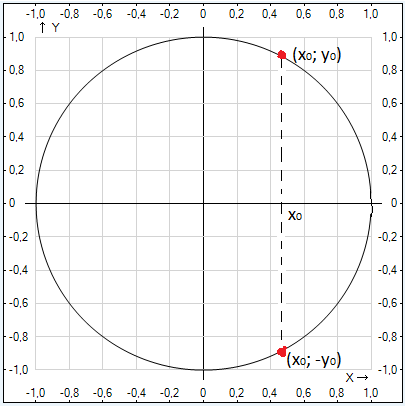 В произвольной точке х0 уравнение имеет два решения: (х0; у0) и (х0; -у0).Решением заданного неравенства является множество точек, расположенных внутри окружности, не учитывая саму окружность.Домашнее задание:1. Решить уравнение:а)              б) 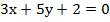 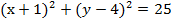 2. Решить неравенство:а)              б) 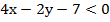 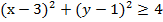 